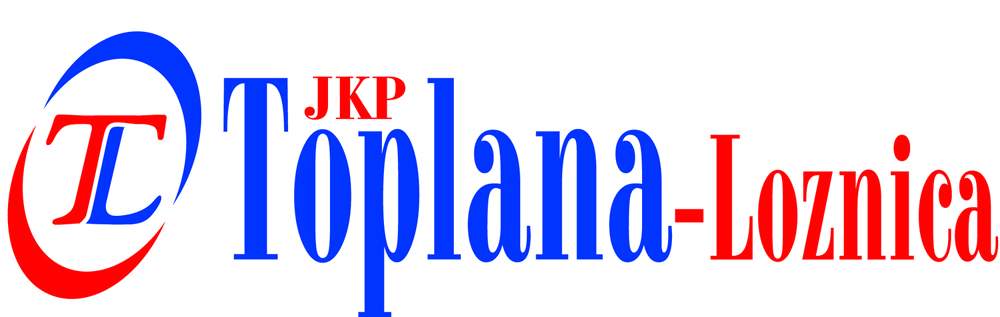 	www.lotoplana.co.rsБрој: 02-пд-02/2015Датум: 10.08.2015 год.Лозница							ЈНВВ-ОПД-02/2015Предмет: питања и одговори	Поштовани,Достављамо Вам одговоре на Ваша питања везана за јавну набавку котлова.Питање:„Да ли се ова јавна набавка односи само на испоруку или испорука и уградња котлова са пратећом опремом?“Одговор:	„Предметна набавка односи си се на испоруку тражених котлова на унапред припремљено место за монтажу, како је то и наведено у конкурсној документацији на више места, а посебно на страни 3. у Предмету јавне набавке.Послове монтаже тражених котлова извршиће наши радници, тј. испоруком котлова са пратећом опремом испуњава се уговорна обавеза предвиђена овом јавном набавком.“						КОМИСИЈА ЗА ЈНВВ-ОПД-02/2015